Nhập và định dạng tập tin trình diễn, lưu lại với tên Nhanhtri.pptxYêu cầu:[1.0đ] Tạo trình diễn gồm 05 slides theo mẫu (chọn Theme Solstic).[1.0đ] Thiết lập hiệu ứng chuyển tiếp giữa các slides (slide transitions) tùy ý nhưng phải khác nhau ở các slides.[1.0đ] Vào slide Master chèn và định dạng WordArt “AI NHANH TRÍ” theo mẫu, tại Footer ghi Họ và tên thí sinh, ngày kiểm tra, trừ Slide 1 không hiện Footer.[1.5đ] Ở slide 02, chèn liên kết đến các slide 03, 04, 05[0.5đ] Click “Câu 1” đi đến slide 03[0.5đ] Click “Câu 2” đi đến slide 04[0.5đ] Click “Câu 3” đi đến slide 05[1.0 đ] Ở slide 01[0.5đ] Chèn hình, WordArt đúng mẫu.[0.5đ] Chèn file âm thanh Scary Music.WAV cho phát khi người dùng click chuột.[1.0đ] Ở slide 02, chèn Shapes và SmartArt đúng mẫu.[1.5đ ] Ở slide 03, 04, 05[0.5đ] Ở Slide 4, vẽ biểu đồ đúng mẫu.[0.5đ] Sử dụng hiệu ứng Triggers khi click vào nút đáp án thì hình Oval mới xuất hiện tại phương án đúng.[0.5đ] Khi click nút “Home” sẽ đi đến slide 02.[1.0đ] Tạo hiệu ứng cho các đối tượng trên tất cả các slides.[1.0đ] Ở Slide 5, nút NGƯỢC LẠI trình chiếu các slide theo thứ tự ngược lại (Slide 4, slide 3, slide 2).----- Hết -----	Họ và tên thí sinh:	Số máy:		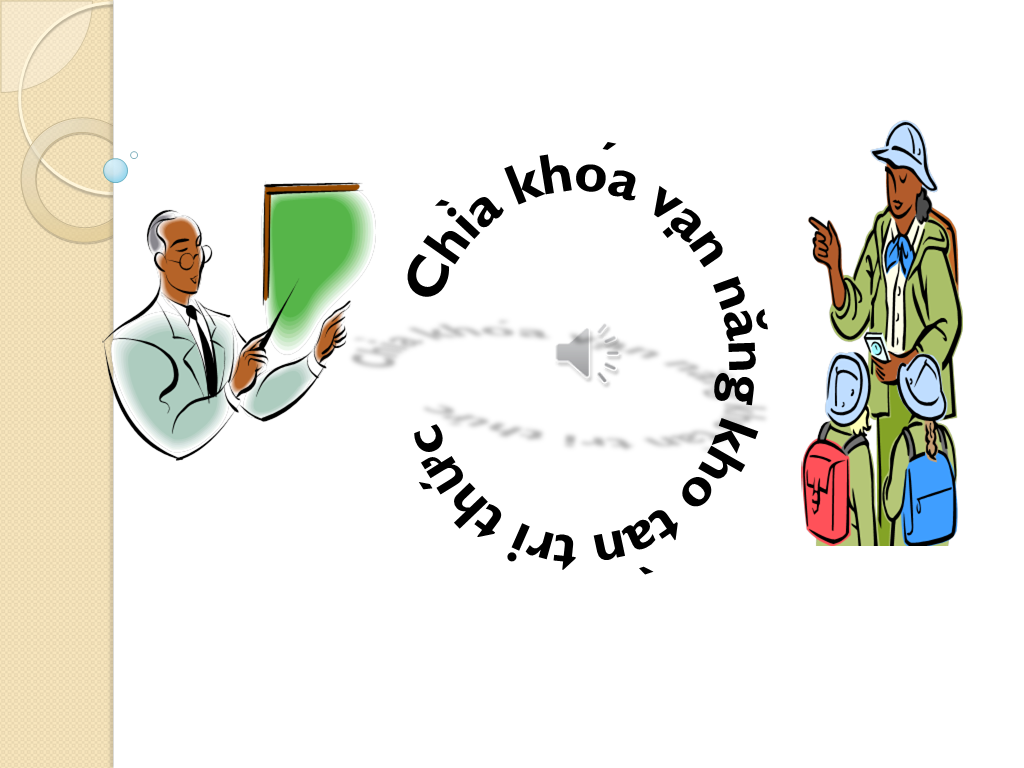 Slide 01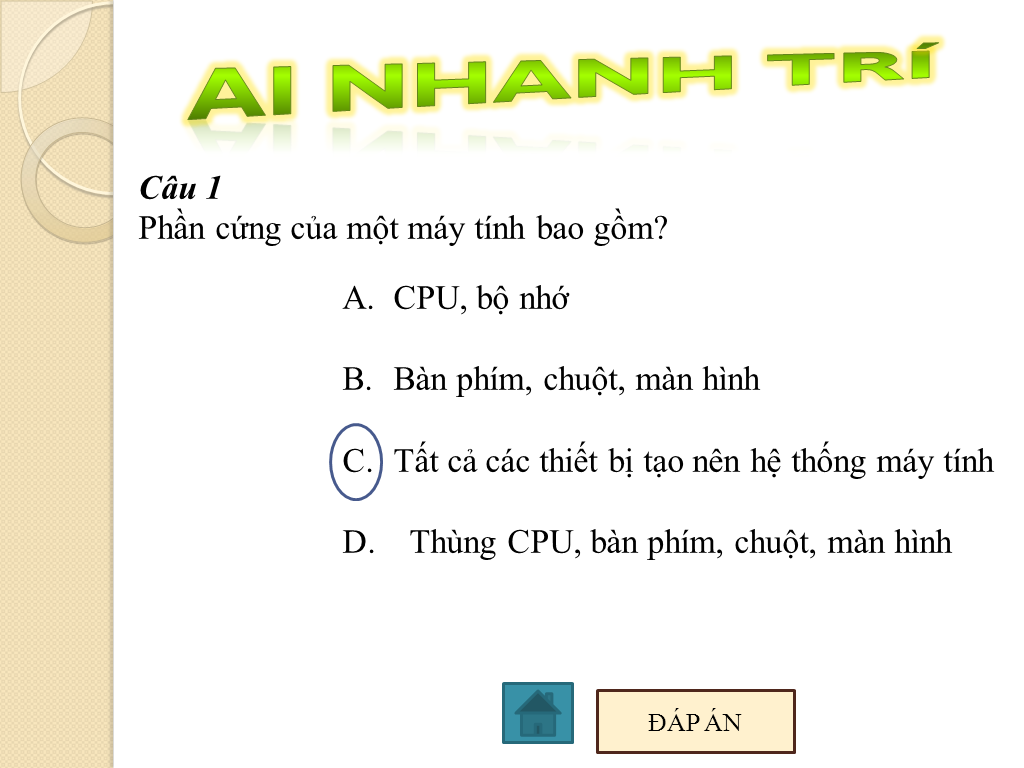 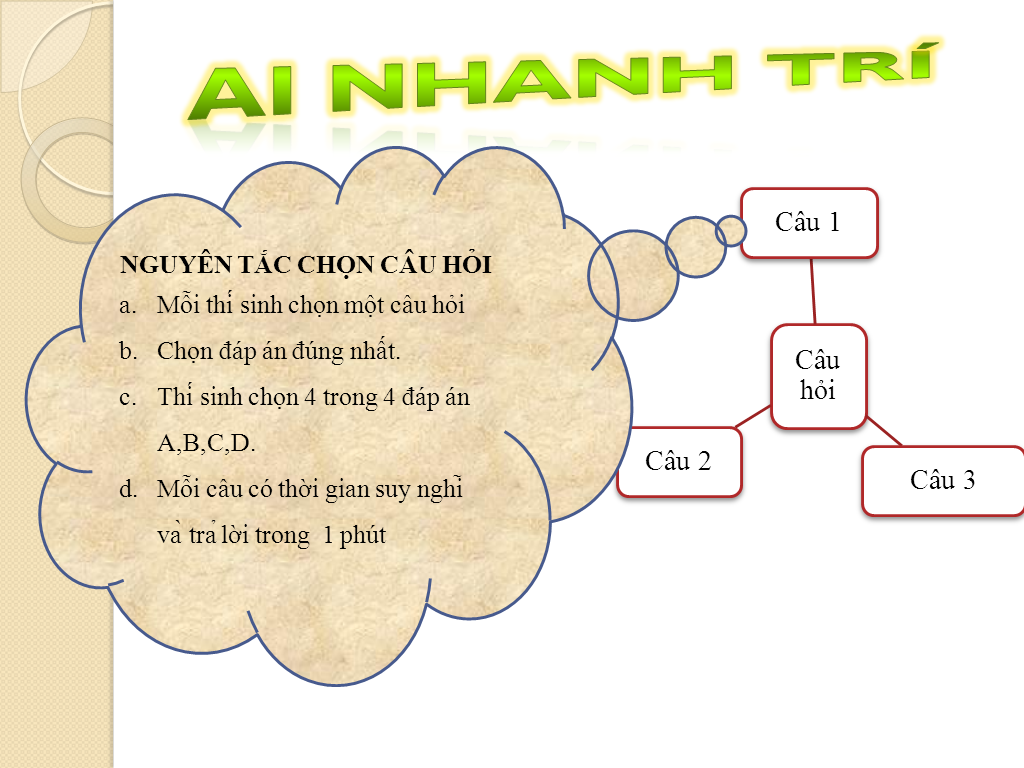 Slide 02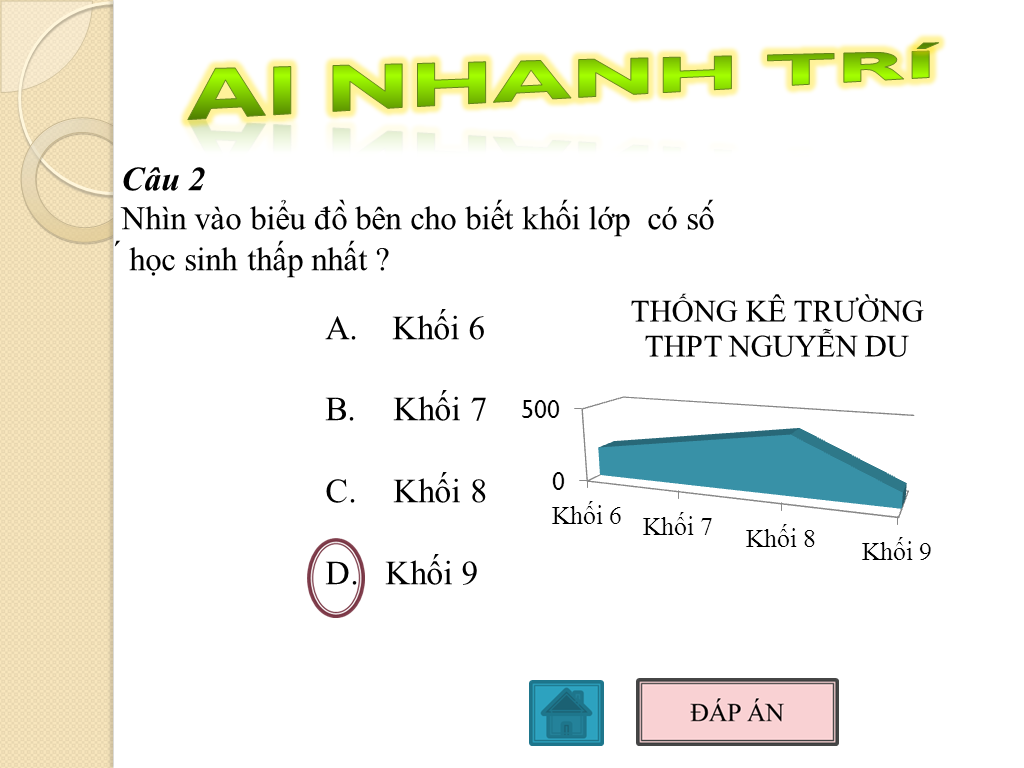 Slide 03Slide 04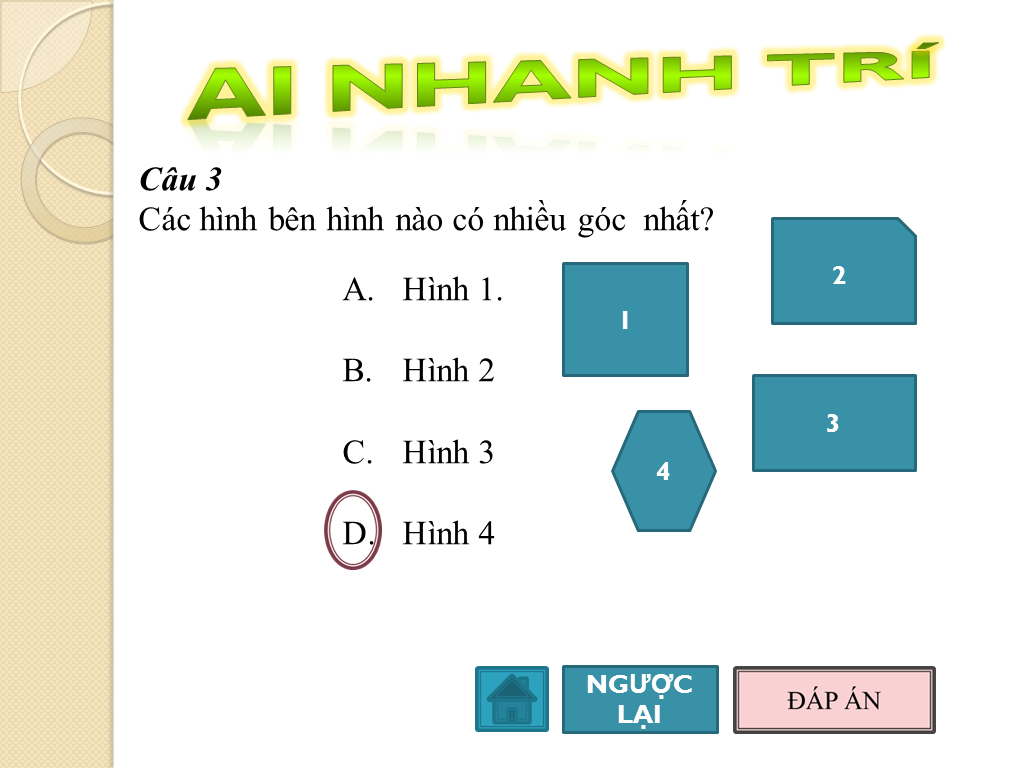 Slide 05